Na temelju članka 35. stavak 5. Odluke o davanju u zakup i kupoprodaji poslovnog prostora („Službene novine Primorsko-goranske županije“ br. 4/13, 17/14, 8/19 i 09/20) te članka 43. Statuta Općine Matulji („Službene novine Primorsko-goranske županije“ br. 26/09, 38/09, 8/13, 17/14, 29/14, 4/15 – pročišćeni tekst, 39/15 i 7/18), općinski načelnik donosi sljedeću: Odluku o uvjetima i načinu ostvarivanja prava na umanjenje zakupnine zbog nastupa posebnih okolnosti Uvodne odredbeČlanak 1.Ovom Odlukom utvrđuju se uvjeti i način ostvarivanja prava na umanjenje zakupnine kao potpore poduzetnicima koji nisu mogli obavljati djelatnost jer im je rad zabranjen odnosno onemogućen uslijed epidemije bolesti Covid 19.Umanjenje zakupnine Članak 2.Zakupci poslovnog prostora Općine Matulji iz članka 35. stavka 2. Odluke o davanju u zakup i kupoprodaji poslovnog prostora ostvaruju pravo na umanjenje zakupnine podnošenjem zahtjeva na obrascu koji je sastavni dio ove Odluke (Obrazac – „Zahtjev za umanjenje zakupnine zbog nastupa posebnih okolnosti uzrokovanih bolešću Covid 19“).Uz zahtjev iz stavka 1. obveznici su dužni dostaviti isprave i druge dokumente kojima se dokazuje da u razdoblju posebnih okolnosti, odlukama nadležnih tijela nisu smjeli obavljati djelatnost i to:Rješenje o minimalno tehničkim uvjetima za prostor u kojima se djelatnost obavlja ili drugi akt iz kojeg je vidljivo da je namjena prostora obuhvaćena Odlukom Stožera civilne zaštite Republike Hrvatske o zabrani obavljanja djelatnosti.Članak 3.Zahtjev iz članka 2. može se podnijeti za svaki mjesec za vrijeme trajanja posebnih okolnosti i to istekom mjeseca za koji se zahtjev podnosi.Zahtjev iz članka 2. može se podnijeti i nakon prestanka posebnih okolnosti odnosno nakon ponovnog početka obavljanja djelatnosti za čitavo razdoblje kada se odlukama nadležnih tijela nije smjela obavljati djelatnost u poslovnom prostoru.Krajnji rok za podnošenje zahtjeva iz stavka 2. ovog članka je 30 dana od dana ponovnog početka obavljanja djelatnosti.Članak 4.Iznos umanjenja zakupnine utvrđuje se na način da se mjesečni iznos zakupnine, za mjesec u kojemu su trajale posebne okolnosti, umanjuje srazmjerno broju dana trajanja nemogućnosti obavljanja djelatnosti u tom mjesecu i to prema slijedećoj formuli:Članak 5.O zahtjevima rješava Jedinstveni upravni odjel  izdavanjem Odobrenja.Za utvrđene iznose umanjenja, Odobrenjem iz stavka 1.ovog članka, smanjiti će iznos zakupnine za uplatu utvrđen Ugovorom o zakupu odnosno ispostavljenim računima za mjesec ili mjesece za koje se traži umanjenje.Iznosi umanjenja utvrđeni Odobrenjem iskazati će se kao rashod Proračuna u okviru Programa „Gospodarstvo“ -  Subvencije poduzetnicima.Zahtjevi se podnose na adresu Općine Matulji, Trg. M. Tita 11, Matulji, osobno u pisarnicu Općine ili putem pošte.Prijelazne i završne odredbeČlanak 6.Ova Odluka objavljuje se u „Službenim novinama Primorsko-goranske županije“ te na službenim mrežnim stranicama Općine Matulji, a stupa na snagu danom objave.Stupanjem na snagu ove Odluke prestaje važiti Odluka o uvjetima i načinu ostvarivanja prava na umanjenje zakupnine zbog nastupa posebnih okolnosti uzrokovanih bolešću Covid 19 te produženju rokova plaćanja zakupnine u 2020. godini („Službene novine Primorsko-goranske županije“ broj 17/20“) te Odluka o izmjeni Odluke o uvjetima i načinu ostvarivanja prava na umanjenje zakupnine zbog nastupa posebnih okolnosti uzrokovanih bolešću Covid 19 te produženju rokova plaćanja zakupnine u 2020. godini („Službene novine Primorsko-goranske županije“ broj 44/20“).Postupci za umanjenje plaćanja zakupnine pokrenuti po zahtjevu obveznika temeljem Odluka iz stavka 2. ovog članka dovršiti će se prema odredbama ove Odluke.  									Općinski načelnik					                                                Mario Ćiković v.r.REPUBLIKA HRVATSKAPRIMORSKO-GORANSKA ŽUPANIJAOPĆINA MATULJI1. Podaci o podnositelju zahtjeva 2. Podaci za izračun umanjenja:Pod materijalnom i kaznenom odgovornošću potvrđujem da su podaci navedeni u ovom zahtjevu istiniti.    Mjesto i datum:                                                                                                ____________________                                                                      ________________________________ 							M.P.	   (ime i prezime te potpis odgovorne osobe)Upute za popunjavanje: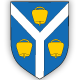 OPĆINA MATULJIOpćinski načelnikOPĆINA MATULJIOpćinski načelnikKLASA:   011-01/21-01/0004 URBROJ: 2156/04-03-03/6-21-0001 Matulji, 12.01.2021 KLASA:   011-01/21-01/0004 URBROJ: 2156/04-03-03/6-21-0001 Matulji, 12.01.2021 Mjesečni iznos zakupnine_________________________Xbroj dana u kojima se nije mogla (smjela) obavljati djelatnostbroj dana u mjesecuXbroj dana u kojima se nije mogla (smjela) obavljati djelatnostOBRAZACZAHTJEV ZA UMANJENJE ZAKUPNINEzbog nastupa posebnih okolnosti uzrokovanih bolešću Covid 19  1. Ime i prezime / naziv:2.Adresa sjedišta (ulica i kućni broj, mjesto, poštanski broj):3.OIB:4. Adresa poslovnog prostora (ulica i kućni broj, mjesto, poštanski broj):5.Kontakt telefon6.e-mail adresa1.Mjesec / mjeseci za koji(e) se traži umanjenje2.Broj dana kada se odlukama nadležnih tijela nije smjela obavljati djelatnost u poslovnom prostoru u pojedinom mjesecu za koji se traži umanjenje3.Ugovoreni iznos mjesečne zakupnine sa PDV-omNAČIN I ROKOVI PODNOŠENJA ZAHTJEVA:Zahtjev se može podnijeti za svaki mjesec u vrijeme trajanja posebnih okolnosti i to istekom mjeseca za koji se zahtjev podnosi.Zahtjev se može podnijeti i nakon prestanka posebnih okolnosti odnosno nakon ponovnog početka obavljanja djelatnosti za čitavo razdoblje kada se odlukama nadležnih tijela nije smjela obavljati djelatnost u poslovnom prostoruU tom slučaju se u obrascu moraju navesti svi mjeseci za koje se umanjenje traži te broj dana kada se nije mogla obavljati djelatnost za svaki mjesec zasebno Krajnji rok za podnošenje zahtjeva je 30 dana od dana prestanka posebnih okolnosti, odnosno od dana ponovnog početka obavljanja djelatnosti.NAČIN IZRAČUNA UMANJENJA ZAKUPNINEIznos umanjenja zakupnine utvrđuje se na način da se mjesečni iznos zakupnine, za mjesec u kojemu su trajale posebne okolnosti, umanjuje srazmjerno broju dana trajanja nemogućnosti obavljanja djelatnosti u tom mjesecu i to prema slijedećoj formuli:      Mjesečni iznos zakupnine_________________________	   X	broj dana u kojima se nije mogla (smjela) obavljati                            broj dana u mjesecu                                                djelatnostPROVEDBAO zahtjevima rješava Jedinstveni upravni odjel izdavanjem OdobrenjaZa Odobrenjem utvrđene iznose umanjenja, umanjiti će iznos zakupnine za uplatu utvrđen Ugovorom o zakupu odnosno ispostavljenim računima za mjesec ili mjesece za koje se traži umanjenje (prijeboj)OBVEZNI PRILOZIRješenje o minimalno tehničkim uvjetima za prostor u kojima se djelatnost obavlja ili drugi akt iz kojeg je vidljivo da je namjena prostora obuhvaćena Odlukom Stožera civilne zaštite Republike Hrvatske o zabrani obavljanja djelatnostiPROVEDBENI PROPISI I AKTIOdluka o davanju u zakup i kupoprodaji poslovnog prostora  (Službene novine PGŽ broj 4/13, 17/14, 8/19 i 09/20)Odluka  o uvjetima i načinu ostvarivanja prava na umanjenje zakupnine zbog nastupa posebnih okolnosti (“Službene novine PGŽ” broj xxxx) NAČIN PODNOŠENJA ZAHTJEVAZahtjevi se podnose na adresu Općine Matulji, Trg. M.Tita 11, Matulji, osobno u pisarnicu Općine ili putem pošte.Uz zahtjev se uplaćuje upravna pristojba u iznosu od 20,00 kuna u upravnim biljezima sukladno Tar.br. 1. iz Tarife upravnih pristojbi Uredbe o tarifi upravnih pristojbi („Narodne novine“ br. 8/17., 37/17., 129/17., 18/19., 97/19. i 128/19).